     Azərbaycan Respublikasının                                                 Permanent Mission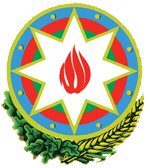            Cenevrədəki BMT Bölməsi                                          of the Republic of Azerbaijanvə digər beynəlxalq təşkilatlar yanında                                    to the UN Office and other               Daimi Nümayəndəliyi                                        International Organizations in Geneva       _______________________________________________________________________________  237 Route des Fayards, CH-1290 Versoix, Switzerland  Tel: +41 (22) 9011815   Fax: +41 (22) 9011844  E-mail: geneva@mission.mfa.gov.az  Web: www.geneva.mfa.gov.az		              Check against delivery32nd Session of the UPR Working GroupUPR of Viet NamStatementdelivered by Mr. Emin Aslanov, Second Secretary of the Permanent Mission of the Republic of Azerbaijan to the UN Office and other International Organizations in Geneva22 January 2019Mr. President,Azerbaijan welcomes the delegation of Vietnam and thanks the delegation for the national report.Azerbaijan appreciates Vietnam’s commitment to the UPR process and acknowledges the progress achieved since the previous cycle of the Universal Periodic Review. Azerbaijan takes positive note of Vietnam’s efforts in improving its legislation, intuitions and policies on human rights and particularly commends its stated determination to conduct further reforms to simplify administrative procedures and improve public services. Azerbaijan would like to make following recommendations:Continue its efforts in building a rule-of-law State through legal reforms;Take measures aimed at ensuring increased efficiency and accountability of public service.In conclusion, we wish the delegation of Vietnam a successful review.Thank you Mr. President. 